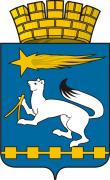 ДУМА ГОРОДСКОГО ОКРУГА НИЖНЯЯ САЛДАР Е Ш Е Н И Е 15.10.2015                                           						№ 56/6О внесении изменений в Программу  управления муниципальной собственностью и приватизации муниципального имущества городского округа Нижняя Салда на 2015 год и плановый период 2016 и 2017 годов Руководствуясь Федеральными законами от 21 декабря 2001 года       № 178-ФЗ «О приватизации государственного и муниципального имущества», от 06 октября 2003 года № 131-ФЗ «Об общих принципах организации местного самоуправления в Российской Федерации», Уставом городского округа Нижняя Салда, рассмотрев предложение  администрации городского округа Нижняя Салда, Дума городского округа Нижняя СалдаР Е Ш И Л А :1. Внести в Программу управления муниципальной собственностью и приватизации муниципального имущества городского округа Нижняя Салда на 2015 год и плановый период 2016 и 2017 годов, утвержденную решением Думы городского округа Нижняя Салда от 16.10.2014 № 43/6, с изменениями, внесенными решением Думы городского округа Нижняя Салда от 19.03.2015 № 49/6,  следующие изменения:1.1. пункт 5.2. дополнить подпунктом 5.2.1. следующего содержания:«5.2.1. Муниципальные учреждения, которые планируется реорганизовать в 2015 году:1) муниципальное казенное учреждение «Централизованная бухгалтерия муниципальных учреждений»;2) муниципальное бюджетное дошкольное образовательное учреждение Детский сад комбинированного вида № 40 «Калинка».2. Опубликовать настоящее решение в газете "Городской вестник – Нижняя Салда и разместить на официальном сайте городского округа Нижняя Салда.3. Контроль над исполнением настоящего решения возложить на комиссию по экономической политике, бюджету и налогам (В.П. Компаниц).Глава  городского округа						       Е.В. Матвеева